contrat doctoralsession 2023École Doctorale ED 541Sciences Humaines & SocialesCampus universitaire du Moufia15 avenue René Cassin – CS 92 003 - 97744 SAINT-DENIS Date limite de dépôt de candidature : LUNDI 28 AOUT 2023UNIVERSITé DE CONTRAT DOCTORAL DE RECHERCHE Session 2023Partie réservée au directeur de mémoire Master 2ème annéePartie réservée au directeur de mémoire Master 2ème année (suite)Date :							Signature et cachet du directeur 							du mémoire de Master – 2ème AnnéePartie réservée au directeur de thèse (et au co-directeur de thèse s'il y a lieu)Date :			Signature et cachet du directeur de thèse :Date :			Signature et cachet du co-directeur de thèse :Partie réservée au directeur du laboratoire d'accueil Date :						Signature et cachet du directeur de laboratoire :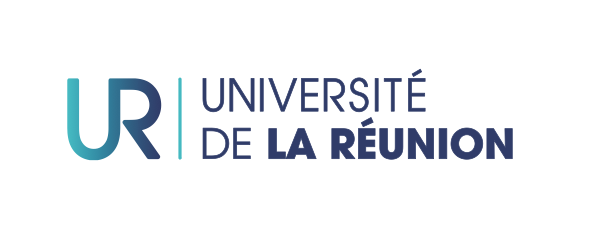  UNIVERSITé DE LA RéUNIONÉcole doctorale ED 541     Sciences humaines & Sociales     téléphone : 02 62 93 80 05      adresse électronique : edlsh@univ-reunion.frINTITULé De  dU MASTER – 2ème ANNéE –UNIVERSITé D’INSCRIPTIONANNéE D’OBTENTION DU MASTER – 2ème ANNéENOM et PRéNOM(S) DU DIRECTEUR DE mémoire (MASTER – 2ème ANNéE)SUJET DE MéMOIRE (MASTER – 2ème ANNéE)MENTION OBTENUE au diplôme de master moyenne générale obtenue enMASTER – 1ère ANNéEmoyenne générale obtenue enMASTER – 2ème ANNéEmoyenne générale obtenue enMASTER (1ère ANNéE + 2ème ANNéE)type de mémoire (recherche, professionnel...)note obtenue pour le mémoire MASTER 2ème ANNéECLASSEMENT DU CANDIDAT dans  (préciser le nombre de reçus)Aptitude du candidat à mener à bien des travaux de rechercheAptitude rédactionnelle du candidatPréciser en quelques lignes en quoi le sujet de thèse vérifie les exigences académiques doctorales.Préciser en quelques lignes4 les perspectives d’insertion professionnelle qui pourront s’offrir au candidat à l’issue de la thèse.NOM et PRéNOM(S) du directeur de laboratoireGRADEintitulé du laboratoireUNIVERSITé ou ORGANISME DE RATTACHEMENTClassement interne du DOCTORANT PAR LE laboratoirePréciser en quelques lignes la cohérence du sujet de thèse avec les axes de recherche du laboratoire et, pour les équipes de l’Université de La Réunion, avec les pôles de recherche de l’Université de La Réunion et éventuellement avec la structure fédérative OSOI.Préciser en quelques lignes la cohérence du sujet de thèse avec les axes de recherche du laboratoire et, pour les équipes de l’Université de La Réunion, avec les pôles de recherche de l’Université de La Réunion et éventuellement avec la structure fédérative OSOI.Préciser en quelques lignes les moyens matériels et logistiques qui seront mis à la disposition du doctorant.Préciser en quelques lignes les moyens matériels et logistiques qui seront mis à la disposition du doctorant.